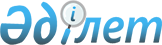 О внесении дополнения в план мероприятий, утвержденный распоряжением Премьер-Министра от 30 июля 1996 г. N 360Распоряжение Премьер-Министра Республики Казахстан от 10 декабря 1996 г. N 559-р



          1. Внести в план мероприятий по реализации предложений и
замечаний, высказанных на республиканском совещании акимов 27 июня
1996 года, утвержденный распоряжением Премьер-Министра Республики
Казахстан от 30 июля 1996 г. N 360,  
 R960360_ 
  следующее дополнение:




          графу 2, порядковый номер 1, дополнить словами "после внесения
соответствующих изменений в действующие законодательные акты".




          2. Министерству транспорта и коммуникаций совместно с
Министерством юстиции Республики Казахстан, Государственным комитетом
Республики Казахстан по управлению государственным имуществом в
месячный срок внести предложения по внесению изменений в действующие
законодательные акты в части приватизации автомобильных дорог.








          Премьер-Министр








					© 2012. РГП на ПХВ «Институт законодательства и правовой информации Республики Казахстан» Министерства юстиции Республики Казахстан
				